Ищем специалистов в ОТП Банк.
Ищешь ТУ САМУЮ РАБОТУ, но думаешь, что все предложения одинаковы? 
ХОЧЕШЬ не просто работу за зарплату, а возможность ЗАРАБОТАТЬ больше? 
ГОТОВ сделать КАРЬЕРУ, но не готов ждать слишком долго? 

Нам есть, что тебе предложить! 

ОТП Банк приглашает:
- эксперт прямых продаж- специалистов по продажам и операционному обслуживанию
Работа у нас: 
- Старт карьеры в крупном европейском Банке
- Возможность вписать работу в свой ритм жизни: график 5/2, 2/2
- Это дружеская атмосфера на твоём рабочем месте- Оформление в полном соответствии с ТК РФ- Возможность зарабатывать и влиять на свой доход

#хочешьВкомандуОТП - #ОТПравьРЕЗЮМЕ 
https://www.otpbank.ru/f/hr/ 
Работодатель: АО ОТП Банк 
8-920-135-41-54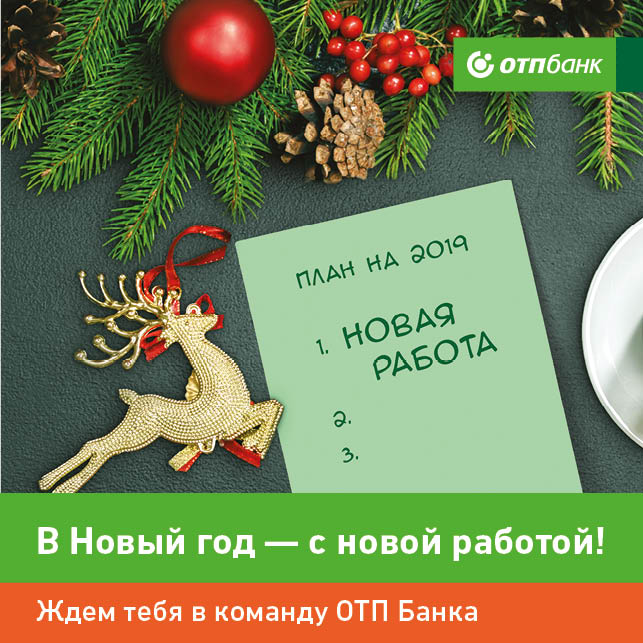 